ЧЕРКАСЬКА МІСЬКА РАДА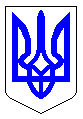 ЧЕРКАСЬКА МІСЬКА РАДАВИКОНАВЧИЙ КОМІТЕТРІШЕННЯВід 25.06.2024 № 895Про погодження розміру плати за навчання на  2024-2025 навчальний рік у мистецьких школах м.Черкаси, заснованих на комунальній формі власностіВідповідно до ст.32 Закону України ʺПро місцеве самоврядування в Україніʺ, ст.26 Закону України ʺПро позашкільну освітуʺ, враховуючи наказ Міністерства культури і мистецтв України від 09.08.2018 №686 ʺПро затвердження Положення про мистецьку школуʺ, розглянувши пропозиції управління культури департаменту освіти та гуманітарної політики і директорів мистецьких шкіл міської комунальної форми власності, виконком Черкаської міської радиВИРІШИВ:1. Погодити розмір щомісячної плати за навчання у мистецьких школах м.Черкаси на 2024-2025 навчальний рік з 1 вересня 2024 року згідно з додатком.2. Контроль за виконанням рішення покласти на директора департаменту освіти  та гуманітарної політики Черкаської міської ради Бєлова Б.О. Міський голова 				                           Анатолій БОНДАРЕНКОДодаток ЗАТВЕРДЖЕНОрішення виконавчого комітетуЧеркаської міської радивід                                    №Розмір щомісячної плати за навчання у мистецьких школах м.Черкаси, заснованих на комунальній формі власності, на 2024-2025 навчальний рікДиректор департаменту  освітита гуманітарної політики                                                                Богдан БЄЛОВ№з/пНазва інструментуСума (грн.)1.Фортепіано3502.Електроінструменти (синтезатор, електрогітара, бас-гітара)3503.Скрипка, віолончель, контрабас, альт2504.Баян, акордеон2205.Домра, балалайка, кобза2206.Бандура2207.Гітара3508.Духові інструменти (саксофон, флейта, туба, труба, кларнет, валторна, гобой, фагот, тромбон, сопілка та інші)2509.Ударні інструменти у:-   дитячій музичній школі №2, дитячій музичній школі №3, дитячій школі мистецтв, дитячій школі мистецтв імені Валентина Талаха );- дитячій музичній школі №1 ім.М.В.Лисенка)33045010.Цимбали23011.Хоровий спів27012.Естрадний спів35013.Академічний спів, народний спів32014.Народні, бальні, класичні танці у: дитячій школі мистецтв дитячій школі мистецтв імені Валентина Талаха35030015.Театральне мистецтво25016.Образотворче мистецтво у:
     -   Черкаській дитячій школі мистецтв;Черкаській дитячій школі мистецтв імені Валентина Талаха40035017.Образотворче мистецтво у Черкаській дитячій художній школі ім. Данила Нарбута 40018.Повторний рік навчання учнів – випускників на будь-якому інструменті, відділенні600